Pierogi ze szpinakiem zapiekane w sosie pomidorowymSzpinak świeży lub mrożony 300 gMasło 30 g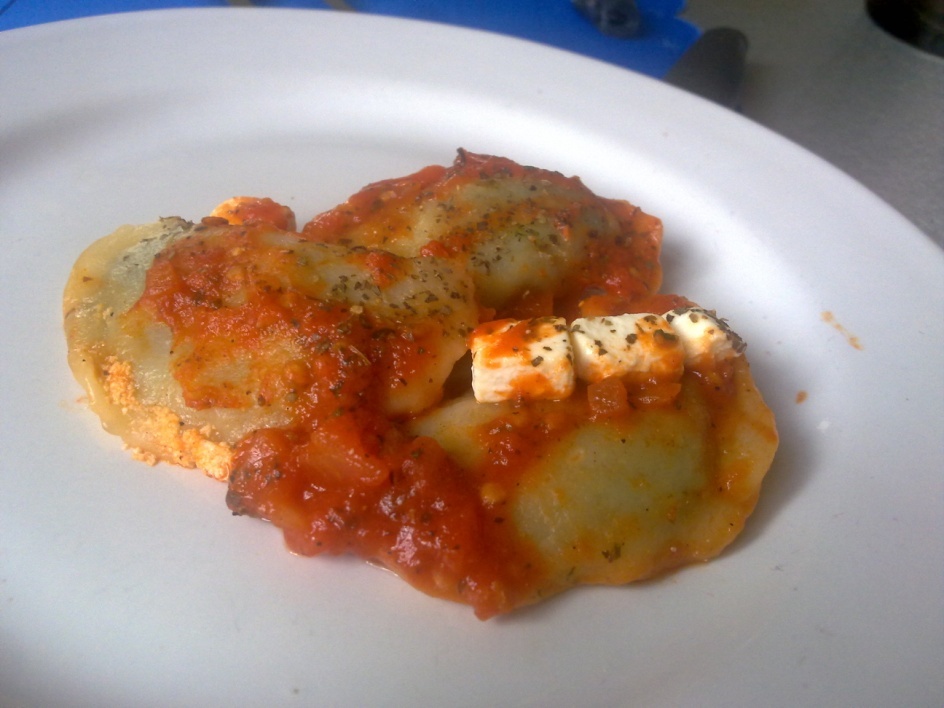 Bułka tarta 1-2 łyżkiMąka 300 gPomidory całe 400 gCebula 1 szt.Czosnek 3 ząbkiSer sałatkowo-kanapkowy półtłusty 150 gOlej rzepakowy 1 łyżkaSól, pieprz, bazyliaPołowę masła zalej gorącą wodą (3/4 szklanki), odstaw na kilka minut. Mąkę wsyp do miski, dodaj pół łyżeczki soli i wodę z masłem, zagnieć ciasto. W razie potrzeby dodaj mąki lub wody. Odstaw na 20-30 min, by ciasto odpoczęło.
Szpinak opłucz, przesmaż z 2 ząbkami czosnku na reszcie masła, odciśnij, posiekaj, wsyp bułkę tartą, przypraw.
Pomidory blanszuj, pokrój w kostkę, cebulę i czosnek zeszklij, dodaj pokrojone pomidory i duś pod przykryciem. Dopraw do smaku. Przelej do naczynia wodoodpornego.
Ciasto rozwałkuj, wytnij koła, nałóż porcję szpinaku, zlep pierogi. Ugotuj w lekko osolonej wodzie, wyjmij łyżką cedzakową.
W sosie ułóż pierogi, posyp pokruszonym serem, zapiekaj 10-15 minut. Przed podaniem oprósz pieprzem i bazylią. Smacznego! Katarzyna Pękalska
Joanna Jurasz
kl. III TŻ
